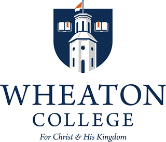 Log of SPED Practicum Hours (EDUC 328L, EDUC 338L)Name ________________________________________________________________________________________________________School _______________________________________________________________________________________________________Cooperating Teacher _______________________________________________________________________________________Total Hours: _____________________________Signature of Cooperating Teacher: __________________________________________Please give a copy of this LOG to your Cooperating Teacher on your last day of the practicum.DATETIME INTIME OUTTOTAL TIME(Hours and Minutes)